แผนเผชิญเหตุ การเฝ้าระวัง ป้องกันและควบคุมโรคติดเชื้อไวรัสโคโรนา 2019สำนักงานสาธารณสุขจังหวัดนครพนมสถานการณ์และความจำเป็น	สถานการณ์ในต่างประเทศวันที่ 31 ธันวาคม 2562 ประเทศจีน รายงานจำนวนผู้ป่วยโรคปอดอักเสบจากเชื้อไวรัสโคโรนา 
สายพันธุ์ใหม่ 2019 เป็นครั้งแรก จำนวน 27 ราย วันที่ 3 กุมภาพันธ์ 2563 มีรายงานผู้ป่วยยืนยันทั่วโลก จำนวนทั้งสิ้น 17,205 ราย พบผู้ป่วยยืนยันในประเทศจีนกระจาย 31 เมือง จำนวน 17,079 ราย อาการรุนแรง 2,296 ราย และเสียชีวิต 361 รายพบผู้ป่วยยืนยันสะสมนอกประเทศจีนแผ่นดินใหญ่ จำนวน 163 ราย ใน 25 ประเทศ (ไม่รวมประเทศไทย) 
โดย ณ วันที่ 3 กุมภาพันธ์ 2563 เวลา 18.00 น. มีรายงานผู้ป่วยรายใหม่เพิ่มขึ้น 8 ราย ได้แก่ ฮ่องกง (1) เวียดนาม (1) สหรัฐอเมริกา (4) เยอรมัน (2) อินเดีย (1)	สถานการณ์ภายในประเทศไทยวันที่ 3 กุมภาพันธ์ 2563 ณ เวลา 18.00 น. พบผู้ป่วยอาการเข้าได้ตามนิยามเฝ้าระวังโรคเพิ่มขึ้น จำนวน 7 ราย ทำให้รวมพบผู้ป่วยที่มีอาการเข้าได้ตามนิยามเฝ้าระวังโรคทั้งหมด 492 ราย รายละเอียดดังนี้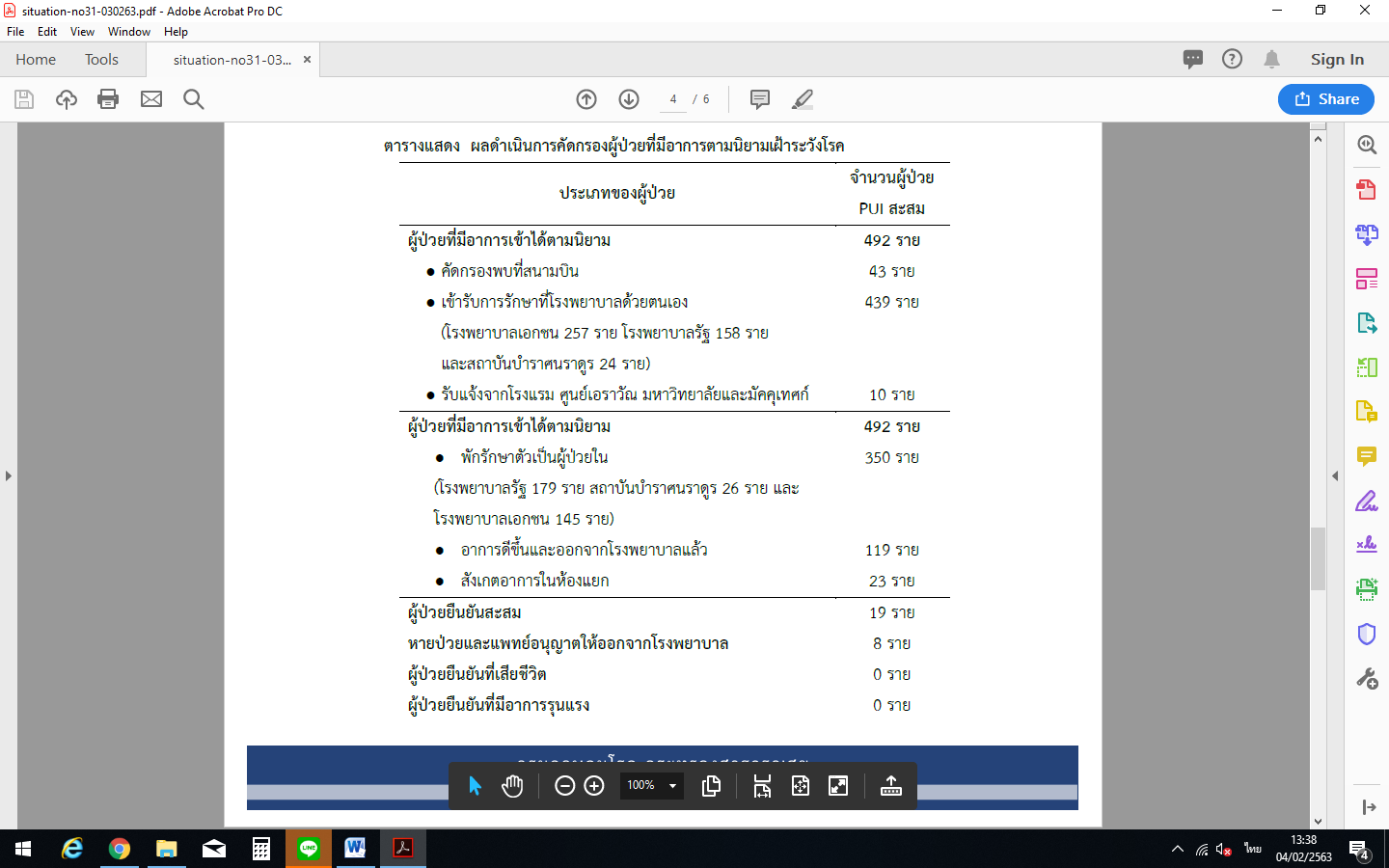 	มาตรการในประเทศไทย 	เมื่อวันที่ 22 มกราคม 2563 กรมควบคุมโรค กระทรวงสาธารณสุข ได้ยกระดับศูนย์ปฏิบัติการภาวะฉุกเฉิน เป็นระดับ 3 ได้ดำเนินการติดตามสถานการณ์โรคทั้งในประเทศและต่างประเทศอย่างใกล้ชิด และบริหารจัดการทรัพยากร เสริมสร้างความเข้มแข็งของระบบการเฝ้าระวังโรค ดำเนินการคัดกรองไข้ที่ท่าอากาศยานนานาชาติ 6 แห่ง ได้แก่ ท่าอากาศยานนานาชาติสุวรรณภูมิ ดอนเมือง เชียงใหม่ ภูเก็ต กระบี่ และเชียงราย เฝ้าระวังที่โรงพยาบาลรัฐ โรงพยาบาลเอกชน และชุมชน สนับสนุนการเตรียมความพร้อมสำหรับรับมือโรคติดต่ออุบัติใหม่ ครอบคลุมระบบบริการสาธารณสุข แหล่งท่องเที่ยว และโรงแรม โดยบูรณาการการทำงานร่วมกันของทุกกระทรวง อาทิ กระทรวงคมนาคม กระทรวงการต่างประเทศ กระทรวงการท่องเที่ยวและกีฬา สำนักงานตำรวจแห่งชาติ และ กระทรวงการอุดมศึกษา วิทยาศาสตร์ วิจัยและนวัตกรรม กระทรวงมหาดไทย สำนักนายกรัฐมนตรี หน่วยงานความมั่นคง โดยสร้างการมีส่วนร่วมทุกภาคส่วน รวมทั้งประสานงานกับองค์การอนามัยโลก และประเทศในภูมิภาคอาเซียน เพื่อการแลกเปลี่ยนข้อมูล มาตรการ และประสบการณ์ของประเทศไทยในการเฝ้าระวังให้กับประเทศเพื่อนบ้าน ซึ่งสามารถดำเนินการได้อย่างมีประสิทธิภาพ ด้วยมาตรฐานระดับสูงสุดในการป้องกันควบคุมโรคติดต่ออุบัติใหม่ วันที่ 23 มกราคม 2563 ได้ยกระดับการแจ้งเตือนโรคในผู้เดินทางเป็นระดับ 3 ให้หลีกเลี่ยงการเดินทางไปยังพื้นที่ที่มีการระบาด และจัดทำรายงานสถานการณ์ฉบับภาษาอังกฤษและใบความรู้ที่เกี่ยวข้องกับโรคในฉบับภาษาต่างประเทศ เผยแพร่ผ่านทางเว็บไซต์กรมควบคุมโรค กระทรวงสาธารณสุข วันที่ 3 กุมภาพันธ์ 2563 มีการประชุมคณะกรรมการอำนวยการเตรียมความพร้อม ป้องกัน และแก้ไขปัญหาโรคติดต่ออุบัติใหม่แห่งชาติ โดยนายกรัฐมนตรี ได้สั่งการให้ทุกหน่วยงาน และทุกจังหวัดดำเนินมาตรการต่างๆ เพื่อป้องกันการติดเชื้อไวรัสโคโรนาสายพันธุ์ใหม่อย่างจริงจังในทุกพื้นที่ โดยให้มีการรายงานผลงานจากทุกจังหวัดเป็นประจำ	จากสถานการณ์ของโรค และข้อสั่งการจากการประชุมของคณะกรรมการอำนวยการเตรียมความพร้อม ป้องกัน และแก้ไขปัญหาโรคติดต่ออุบัติใหม่แห่งชาติ จังหวัดนครพนม จึงมีความจำเป็นที่จะต้องพัฒนามีการเตรียมความพร้อม และกำหนดมาตรการเฝ้าระวัง เพื่อจัดการกับภาวะการแพร่ระบาดของโรคปอดอักเสบจากเชื้อไวรัสโคโรนาสายพันธุ์ใหม่ 2019 ให้มีประสิทธิภาพเพื่อลดความเสียหายแก่ชีวิตและทรัพย์สินของประชาชนในจังหวัดนครพนม ตลอดจนป้องกันไม่ให้เกิดการแพร่ระบาดของโรคในวงกว้าง การจัดการภาวะฉุกเฉินเป็นกระบวนการที่ใช้ในการเตรียมความพร้อมและรับมือโรคติดต่อหรือโรคระบาด และการมีศูนย์ปฏิบัติการภาวะฉุกเฉิน (Emergency OperationsCenters, EOC) ที่เป็นสถานที่สำหรับผู้บัญชาการเหตุการณ์ และกลุ่มภารกิจต่าง ๆ เพื่อให้สามารถทำงานประสานความร่วมมือ และจัดสรรทรัพยากรให้แก่ทีมปฏิบัติการ ให้สามารถทำงานได้อย่างเกิดประสิทธิภาพสูงสุด โดยปัจจัยที่จะสามารถทำให้สามารถจัดการ กับภาวะฉุกเฉินทางสาธารณสุขได้อย่างมีประสิทธิภาพ และป้องกันควบคุมโรคไม่ให้มีการระบาดอย่างมาก ได้แก่ 1) บุคคลากรที่ได้รับการฝึกฝนแล้ว 2) เครื่องมือ อุปกรณ์สื่อสาร และอุปกรณ์เทคโนโลยีสารสนเทศต่าง ๆ และ 3) ระบบการทำงาน แผน สำหรับเตรียมความพร้อมและตอบโต้ภาวะฉุกเฉิน โดยเชื่อมต่อการทำงานร่วมกับหน่วยงานที่เกี่ยวข้องทั้งภายในจังหวัด วัตถุประสงค์เพื่อพัฒนาระบบจัดการภาวะฉุกเฉินทางสาธารณสุข เรื่องโรคปอดอักเสบจากเชื้อไวรัสโคโรนาสายพันธุ์ใหม่ 2019 ให้มีประสิทธิภาพเพื่อพัฒนาศักยภาพ เจ้าหน้าที่ บุคลากรทางการแพทย์และสาธารณสุข และหน่วยงานที่เกี่ยวข้อง ให้มีความพร้อมในการปฏิบัติงานเพื่อจัดหา เครื่องมือ อุปกรณ์ เวชภัณฑ์ที่จำเป็นในการปฏิบัติงาน รวมถึงระบบการทำงานและแผน รองรับสถานการณ์ฉุกเฉินเรื่องโรคปอดอักเสบจากเชื้อไวรัสโคโรนาสายพันธุ์ใหม่ 2019 ให้มีประสิทธิภาพเพื่อเตรียมความพร้อมประชาชนทั่วไป ให้ได้รับข้อมูลข่าวสารเรื่องโรคปอดอักเสบจากเชื้อไวรัส      โคโรนาสายพันธุ์ใหม่ 2019ที่ถูกต้องเป็นจริง ไม่ตื่นตระหนกเป้าหมาย	จังหวัดนครพนม มีระบบเฝ้าระวังโรคปอดอักเสบจากเชื้อไวรัสโคโรนาสายพันธุ์ใหม่ 2019 ที่รวดเร็วเป็นระบบ มีความเป็นเอกภาพ มีประสิทธิภาพและปลอดภัย ในปี2563กลไกการบริหารจัดการแผนเพื่อให้แผนบรรลุตามวัตถุประสงค์/เป้าหมาย	1. พัฒนาระบบ (system) จัดการภาวะฉุกเฉินทางสาธารณสุข และระบบเฝ้าระวังโรคปอดอักเสบจากเชื้อไวรัสโคโรนาสายพันธุ์ใหม่ 2019 ให้มีประสิทธิภาพ 	2. พัฒนาศักยภาพเจ้าหน้าที่ บุคลากรทางการแพทย์และสาธารณสุข (staff) ให้มีความพร้อมในการ ปฏิบัติงานเฝ้าระวังป้องกัน ควบคุมโรคและดูแลรักษา และส่งต่อผู้ป่วยในภาวะฉุกเฉิน 	3.จัดหาและพัฒนาเครื่องมือ อุปกรณ์ เวชภัณฑ์ที่จำเป็น (stuff) รวมถึงระบบการทำงานและ แผนรองรับสถานการณ์ฉุกเฉินให้มีประสิทธิภาพ 	โดยมีกิจกรรมดำเนินการ		1.จัดโครงสร้างระบบบัญชาการเหตุการณ์ 		2.พัฒนาทีมตระหนักรู้สถานการณ์ (SAT) ทีมสอบสวนควบคุมโรค (Operation) และกลุ่มภารกิจอื่น ๆ 		3.จัดทำและซ้อมแผนเผชิญเหตุ (IAP) สอดคล้องกับAll Hazard Plan (AHP) ระดับระทรวง ระดับเขต และระดับจังหวัด 		4.จัดทำ Surge Capacity Plan และ Business Continuity Plan (BCP) ในระดับจังหวัด		5.ระบุและทำแผนจัดหาอุปกรณ์ ห้อง และเครื่องมือที่สำคัญและจำเป็นต่าง ๆ สำหรับการดำเนินงานในภาวะฉุกเฉิน 		6.จัดทำและปรับปรุงแผนมาตรฐานการปฏิบัติงานสำหรับกิจกรรมการจัดการภาวะฉุกเฉินที่ สำคัญ (Standard Operating Procedure: SOPs)การติดตามประเมินผล 	1.กำกับติดตามและประเมินผลการดำเนินงานรายวัน รายสัปดาห์ โดยศูนย์ปฏิบัติการจังหวัดนครพนม	2. กำกับติดตามและประเมินผลตามมาตรฐานกรอบการดำเนินงาน EOC เช่น JEE, EOC Assessment Toolในปี 2562 - 2564 	3. กำกับติดตามให้เป็นไปตามเกณฑ์การประเมินขององค์การอนามัยโลก (Joint External Evaluation: JEE) ตามเครื่องมือ EOC Assessment Tool ระบบบัญชาการเหตุการณ์ สำนักงานสาธารณสุขจังหวัดนครพนมบทบาหน้าที่หลักของผู้บัญชาการเหตุการณ์กำหนดวัตถุประสงค์และเป้าหมายของการบัญชาการเหตุการณ์ติดตามสถานการณ์ของเหตุการณ์อำนวยการสั่งการ ควบคุม เร่งรัด กำกับ และติดตามประเมินแก้ไขปัญหาในการตอบโต้ต่อสถานการณ์บริหารจัดการทรัพยากรต่างๆ สำหรับการตอบโต้ประสานระดับนโยบายกับหน่วยงานที่เกี่ยวข้องภายนอกองค์กรตัดสินใจ ยกระดับ ลดระดับศูนย์ปฏิบัติการภาวะฉุกเฉิน (Emergency Operations Center)เสริมสร้างขวัญและกำลังใจในการปฏิบัติงานให้แก่กลุ่มภารกิจต่างๆมีอำนาจแต่งตั้ง ปรับเปลี่ยนโครงสร้างกลุ่มภารกิจต่างๆ ในศูนย์ปฏิบัติการภาวะฉุกเฉิน หรือมอบหมายหน้าที่ความรับผิดชอบดำเนินการอย่างหนึ่ง อย่างใด ตามอำนาจหน้าที่ของ ศูนย์ปฏิบัติการภาวะฉุกเฉิน (Emergency Operations Center) ได้ตามที่เห็นสมควรบทบาทหน้าที่หลักของกลุ่มภารกิจยุทธศาสตร์และวิชาการ (STAG)เสนอยุทธศาสตร์ มาตรการ เป้าหมายในการตอบโต้ภาวะฉุกเฉินแก่ผู้บัญชาการเหตุการณ์ ประสานและสนับสนุนด้านวิชาการให้กับกลุ่มภารกิจต่างๆ ในระบบบัญชาการเหตุการณ์ประเมินผลการดำเนินงานตามยุทธศาสตร์ มาตรการ เป้าหมาย เพื่อปรับปรุงยุทธศาสตร์ มาตรการ เป้าหมาย ให้เหมาะสมตามสถานการณ์จัดสรุปทบทวนบทเรียนหลังการปฏิบัติการ (After Action Review) ในระยะฟื้นฟูให้คำแนะนำต่อแผนเผชิญเหตุ (Incidence Action Plan)จัดทำรายงานผลการปฏิบัติงานเสนอผู้บัญชาการเหตุการณ์ปฏิบัติหน้าที่อื่นๆ ตามที่ได้รับมอบหมายบทบาทหน้าที่หลักของกลุ่มภารกิจตระหนักรู้สถานการณ์ (Situation Awareness Team)ติดตาม เฝ้าระวัง วิเคราะห์ข้อมูล ประเมินสถานการณ์ความเสี่ยงที่เป็นภาวะฉุกเฉินอย่างใกล้ชิดรวบรวมจัดทำข้อมูลที่เกี่ยวข้องกับเหตุการณ์ฉุกเฉินทั้งหมดจัดทำสรุปรายงานสถานการณ์เป็นระยะร่วมกับกลุ่มภารกิจยุทธศาสตร์และวิชาการ (STAG) เสนอข้อมูลเชิงยุทธศาสตร์เพื่อกำหนดทางเลือกในการตัดสินใจต่อผู้บัญชาการเหตุการณ์ประสานข้อมูลกับ กลุ่มภารกิจปฏิบัติการ (Operation) เพื่อส่งศูนย์ปฏิบัติการภาวะฉุกเฉิน EOCเสนอข้อพิจารณาเพื่อตัดสินใจ ยกระดับ ลดระดับศูนย์ปฏิบัติการภาวะฉุกเฉินจัดทำรายงานผลการปฏิบัติงานเสนอผู้บัญชาการเหตุการณ์ปฏิบัติหน้าที่อื่นๆ ตามที่ได้รับมอบหมายบทบาทหน้าที่หลักของกลุ่มภารกิจด้านความปลอดภัย (Safety)วิเคราะห์ความเสี่ยงที่อาจเกิดขึ้นจากการปฏิบัติงานของบุคลากรในแต่ละกลุ่มภารกิจวางแผนการจัดการความเสี่ยงที่อาจเกิดขึ้นจากการปฏิบัติงานของบุคลากรในแต่ละกลุ่มภารกิจจัดทำแผนด้านความปลอดภัยในการปฏิบัติงานของเจ้าหน้าที่ในแต่ละกลุ่มภารกิจประเมินผลการดำเนินงานตามมาตรการ/แผนด้านความปลอดภัยเพื่อปรับปรุงแนวทาง ให้คำปรึกษาทางความปลอดภัยในการปฏิบัติงานให้กับบุคลากรปฏิบัติงานอื่นๆ ตามที่ได้รับมอบหมายบทบาทหน้าที่หลักของกลุ่มภารกิจปฏิบัติการ (Operation) ประเมินความต้องการของทีมปฏิบัติการทางการแพทย์ ในการเข้าการช่วยเหลือต่อสถานการณ์  ประสานงาน และจัดระบบการปฏิบัติภาคสนามในการปฏิบัติการจัดการภาวะฉุกเฉินจัดระบบการปฏิบัติการภาคสนามตรวจสอบความพร้อมอุปกรณ์ เครื่องมือ เอกสาร SOPs การดำเนินงานวางแผนและปฏิบัติการควบคุมสถานการณ์ภาวะฉุกเฉินในพื้นที่รายงานสถานการณ์ ปัญหา อุปสรรค ร้องขอการสนับสนุนผ่านทางกลุ่มภารกิจตระหนักรู้สถานการณ์แบบ Real Timeจัดทำรายงานผลการปฏิบัติงาน และประเมินผลการปฏิบัติงานเสนอผู้บัญชาการเหตุการณ์ปฏิบัติงานอื่นๆ ตามที่ได้รับมอบหมายบทบาทหน้าที่หลักของกลุ่มภารกิจสื่อสารความเสี่ยง (Risk communication)เฝ้าระวังข้อมูลข่าวสารจากสื่อต่างๆ ทั้งข่าวจริง และข่าวลือ ประเมินการรับรู้ของสาธารณะ เพื่อวิเคราะห์ความเสี่ยงและจัดทำแผนการสื่อสารเฝ้าระวังข้อมูลข่าวสารจากสื่อต่างๆ ทุกช่องทาง และประเมินการรับรู้ของสาธารณะจัดทำแผนการสื่อสารความเสี่ยงและตอบโต้ที่เหมาะสมและรวดเร็วจัดทำข้อมูลข่าวสาร ประเด็นข่าว (Press release) ประเด็นสาร (Talking point) ที่ถูกต้องแม่นยำ       
และครบถ้วน เหมาะกับสถานการณ์                             ดำเนินการสื่อสารความเสี่ยง (ผ่านช่องทางต่างๆ รวมทั้งผลิตสื่อ เพื่อเผยแพร่ด้วยรูปแบบและภาษา      
ที่เหมาะสม)ประสานกับกลุ่มภารกิจต่างๆ เพื่อจัดการข้อมูล จำเป็นเพื่อเผยแพร่ และสื่อสารความเสี่ยงประสานกับหน่วยงานที่เกี่ยวข้องทั้งในและนอกกระทรวงสาธารณสุขเพื่อดำเนินการสื่อสารความเสี่ยงประเมินผลและรายงานผลการดำเนินงานสื่อสารความเสี่ยงต่อผู้บัญชาการเหตุการณ์จัดทำทำเนียบโฆษก และจัดลำดับผู้ให้ข่าวตามสถานการณ์จัดทำรายงานผลการปฏิบัติงานเสนอผู้บัญชาการเหตุการณ์ปฏิบัติหน้าที่อื่นๆ ตามที่ได้รับมอบหมายบทบาทหน้าที่หลักของกลุ่มภารกิจสำรองเวชภัณฑ์ และส่งกำลังบำรุง (Stockpiling and Logistics)จัดทำแผน สรรหา สถานที่และสิ่งอำนวยความสะดวก สำรองเวชภัณฑ์ ทางการแพทย์ อุปกรณ์เทคโนโลยีและสารสนเทศ(IT)อุปกรณ์และระบบการสื่อสารเสบียงและอุปกรณ์ยังชีพและยานพาหนะ ตามแผนที่กำหนดจัดทำแผน กระจาย ดูแลกำกับ และจัดส่งเวชภัณฑ์ทางการแพทย์ อุปกรณ์เทคโนโลยีและสารสนเทศ (IT) อุปกรณ์และระบบการสื่อสาร เสบียงและอุปกรณ์ยังชีพยานพาหนะ วัสดุ อุปกรณ์ต่างๆ สถานที่และสิ่งอำนวยความสะดวก ตามแผนที่กำหนดจัดทำแผน สรรหา จัดตั้งสถานที่และสิ่งอำนวยความสะดวกสำหรับทีมปฏิบัติการ และศูนย์พักพิงสำหรับผู้ประสบภัยดูแลรักษาทีมปฏิบัติการที่ได้รับการบาดเจ็บหรือเจ็บป่วยปฏิบัติหน้าที่อื่นๆ ตามที่ได้รับมอบหมายบทบาทหน้าที่หลักของกลุ่มภารกิจการเงินและงบประมาณวางแผนงบประมาณของ EOC ในภาวะฉุกเฉินจัดทำธุรการ การเงิน งบประมาณ สนับสนุนภารกิจ EOCติดตามการเบิกจ่ายงบประมาณและรายงาน EOCสนับสนุนงบประมาณให้ทีมปฏิบัติการได้ทันเวลาบันทึกเวลาปฏิบัติงานและจ่ายค่าตอบแทนตามวันเวลาสรุปรายงานทางการเงินและวิเคราะห์ต้นทุนการดำเนินการและความคุ้มค่าจัดทำประกันชีวิต ดำเนินการเรียกร้อง ดูแลชดเชยค่าเสียหาย สำหรับอุบัติเหตุและการบาดเจ็บวางแผนงบประมาณชดเชยผู้ที่ได้รับผลกระทบจากการปฏิบัติงาน เช่น ค่าชดเชยจากการที่ต้อง 
 หยุดปฏิบัติงานปฏิบัติหน้าที่อื่นๆ ตามที่ได้รับมอบหมายบทบาทหน้าที่หลักของกลุ่มภารกิจกฎหมายทบทวน รวบรวม วิเคราะห์ พร้อมจัดทำฐานข้อมูลเกี่ยวกับกฎหมายที่มีความเกี่ยวข้องกับศูนย์ปฏิบัติการภาวะฉุกเฉินร่าง ปรับปรุง หรือเพิ่มเติมกฎระเบียบ ให้เอื้อต่อการปฏิบัติงานเป็นที่ปรึกษาทางด้านกฎหมายสื่อสารและถ่ายทอดกฎหมายที่เกี่ยวข้องให้ผู้ปฏิบัติงานเข้าใจ และปฏิบัติได้ถูกต้องประเมินผลของกฎหมายที่บังคับใช้จัดทำคำร้องเพื่อแจ้งความและให้ความร่วมมือตามกฎหมายจัดเก็บหลักฐาน ข้อความสื่อสาร วิธีการรวบรวมวัตถุพยานในการตอบโต้ภาวะฉุกเฉินกำหนดกฎหมายรองรับปฏิบัติหน้าที่อื่นๆ ตามที่ได้รับมอบหมายบทบาทหน้าที่หลักของกลุ่มภารกิจดูแลรักษาผู้ป่วย (Case Management)จัดทำมาตรฐานแนวทางการดูแลรักษาผู้ป่วยตลอดจนแนวทางในการป้องกันการติดเชื้อในโรงพยาบาลประสานกับห้องปฏิบัติการทางสาธารณสุขเพื่อจัดทำแนวทางการส่งตรวจทางห้องปฏิบัติการที่เหมาะสมประสาน จัดเตรียมสถานที่ ดูแลระบบมาตรฐานสำหรับการคัดกรอง การแยกกัก และการรักษาผู้ป่วย ในพื้นที่รับผิดชอบจัดทีมดูแลรักษาผู้ป่วยแบบองค์รวม (Holistic case) และฝึกซ้อมทีมเพื่อให้สามารถปฏิบัติงาน 
ตามมาตรฐานการป้องกันการติดเชื้อได้อย่างเหมาะสมจัดทีมผู้เชี่ยวชาญเพื่อให้คำปรึกษาด้านการแพทย์และการป้องกันควบคุมโรคติดเชื้อ ในโรงพยาบาล แก่สถานพยาบาลที่รับดูแลรักษาผู้ป่วยปฏิบัติหน้าที่อื่นๆ ตามที่ได้รับมอบหมายบทบาทหน้าที่หลักของกลุ่มภารกิจด่านควบคุมโรคระหว่างประเทศ (Point of Entry) ตรวจคัดกรองผู้เดินทางมาจากพื้นที่เสี่ยงประสานกับหน่วยงานที่เกี่ยวข้องภายในช่องทางเข้าออกระหว่างประเทศ ในการดำเนินการป้องกันควบคุมโรคควบคุมกำกับการดำเนินงานให้เป็นไปตาม IHR2005จัดทำฐานข้อมูลผู้เดินทางเข้า ออก ที่เกี่ยวข้องกับเหตุการณ์และส่งต่อข้อมูลให้ SATการกักกันผู้เดินทางต้องสงสัยการรวบรวมข้อมูลเพื่อส่งต่อให้กลุ่มภารกิจติดตามผู้เดินทางสงสัยสัมผัสโรค (Contact tracing)ปฏิบัติหน้าที่อื่นๆ ตามที่ได้รับมอบหมายบทบาทหน้าที่หลักของกลุ่มภารกิจด้านกำลังคน (Human Resources : HR)จัดทำฐานข้อมูลกำลังคน จัดหากำลังคนสนับสนุนการเข้าปฏิบัติงานในภาวะฉุกเฉินตามที่ผู้บัญชาการเหตุการณ์กำหนดจัดทำแผนการระดมทรัพยากรด้านกำลังคน เพื่อการสนับสนุนการปฏิบัติการในภาวะฉุกเฉินปฏิบัติหน้าที่อื่นๆ ตามที่ได้รับมอบหมายบทบาทหน้าที่หลักของกลุ่มภารกิจประสานงานและเลขานุการ (Liaison)จัดทำทำเนียบเครือข่ายเพื่อการประสานงานทั้งภายในและภายนอกกระทรวงสาธารณสุขติดต่อประสานงานกับหน่วยงานต่างๆ ที่เกี่ยวข้องทั้งภายในและภายนอกกระทรวงสาธารณสุขประสานหาสถานที่สำหรับการปฏิบัติงานของกลุ่มภารกิจต่างๆ ในระบบบัญชาการเหตุการณ์ให้เพียงพอประสานจัดการประชุม จัดทำปฏิทินการปฏิบัติงานกลุ่มภารกิจต่างๆ ในระบบบัญชาการเหตุการณ์สรุปรายงานการประชุม ข้อสั่งการ ผลการดำเนินงาน ปัญหาอุปสรรคและสื่อสารข้อสั่งการไปยังหน่วยงานต่างๆ ที่เกี่ยวข้องอย่างรวดเร็ววางแผนและผลักดันให้ข้อสั่งการของผู้บัญชาการเหตุการณ์ได้รับการปฏิบัติอย่างรวดเร็วและมี ประสิทธิภาพให้การสนับสนุนงานด้านบริหารจัดการและอำนวยความสะดวกในทุกๆ ด้านให้กับกลุ่มภารกิจต่างๆ   ในระบบบัญชาการเหตุการณ์รับผิดชอบงานสารบรรณของระบบบัญชาการเหตุการณ์จัดทำรายงานผลการปฏิบัติงานเสนอผู้บัญชาการเหตุการณ์ปฏิบัติหน้าที่อื่นๆ ตามที่ได้รับมอบหมายภาคผนวกแผนปฏิบัติการเตรียมความพร้อมและเฝ้าระวังโรคปอดอักเสบ จากเชื้อไวรัสโคโรนา สายพันธ์ใหม่ 2019แผนปฏิบัติการเตรียมความพร้อมและเฝ้าระวังโรคปอดอักเสบ จากเชื้อไวรัสโคโรนา สายพันธ์ใหม่ 2019แผนปฏิบัติการเตรียมความพร้อมและเฝ้าระวังโรคปอดอักเสบ จากเชื้อไวรัสโคโรนา สายพันธ์ใหม่ 2019แผนปฏิบัติการเตรียมความพร้อมและเฝ้าระวังโรคปอดอักเสบ จากเชื้อไวรัสโคโรนา สายพันธ์ใหม่ 2019แผนปฏิบัติการเตรียมความพร้อมและเฝ้าระวังโรคปอดอักเสบ จากเชื้อไวรัสโคโรนา สายพันธ์ใหม่ 2019กลุ่มภารกิจผู้ปฏิบัติระยะเวลาการปฏิบัติหมายเหตุส่วนบัญชาการ (Command Staff)ผู้บัญชาการเหตุการณ์ (Incident Commander : IC)1 มกราคม – 30 เมษายน 2563เป็นประธานการประชุม ของศูนย์ปฏิบัติการตอบโต้ภาวะฉุกเฉินด้านสาธารณสุขฯ เป็นผู้ตัดสินใจในการเพิ่ม หรือลดระดับศูนย์ปฏิบัติการฯ ตามสถานการณ์ในแต่ละระยะ ให้ความเห็น หรือคำแนะนำ ในการแก้ปัญหาประจำวันของแต่ละกลุ่มภารกิจประสานผู้บริหารในระดับที่สูงกว่า หรือผู้บริหารต่างหน่วยงาน ในกรณีที่ต้องการการสนับสนุนในด้าน ต่างๆภารกิจประสานงานและเลขานุการ (Liaison)ทีมเลขานุการ1 มกราคม – 30 เมษายน 2563ติดตาม และรับคำสั่งของผู้บัญชาการ ในการแก้ไขปัญหาของหน่วยงานต่างๆติดตามงานที่ได้รับมอบหมายจากผู้บัญชาการ รายงานความก้าวหน้าของแต่ละทีมที่มอบหมายงานไป ช่วยผู้บัญชาการเหตุการณ์ ในการประสานงานทั้งใน และนอกหน่วยงาน สรุป และบันทึกรายงานการประชุม สรุปผล/นำเสนอผลการดำ เนินงาน/ปัญหาอุปสรรค ใน EOC ภารกิจตระหนักรู้สถานการณ์ (Situation Awareness Team)ทีม SAT1 มกราคม – 30 เมษายน 2563ติดตาม เฝ้าระวัง วิเคราะห์ข้อมูล ประเมินสถานการณ์ความเสี่ยงที่เป็นภาวะฉุกเฉินอย่างใกล้ชิดรวบรวมจัดทำข้อมูลที่เกี่ยวข้องกับเหตุการณ์ฉุกเฉินทั้งหมดจัดทำสรุปรายงานสถานการณ์เป็นระยะประสานข้อมูลกับ กลุ่มภารกิจปฏิบัติการ (Operation) เพื่อส่งแผนปฏิบัติการเตรียมความพร้อมและเฝ้าระวังโรคปอดอักเสบ จากเชื้อไวรัสโคโรนา สายพันธ์ใหม่ 2019แผนปฏิบัติการเตรียมความพร้อมและเฝ้าระวังโรคปอดอักเสบ จากเชื้อไวรัสโคโรนา สายพันธ์ใหม่ 2019แผนปฏิบัติการเตรียมความพร้อมและเฝ้าระวังโรคปอดอักเสบ จากเชื้อไวรัสโคโรนา สายพันธ์ใหม่ 2019แผนปฏิบัติการเตรียมความพร้อมและเฝ้าระวังโรคปอดอักเสบ จากเชื้อไวรัสโคโรนา สายพันธ์ใหม่ 2019แผนปฏิบัติการเตรียมความพร้อมและเฝ้าระวังโรคปอดอักเสบ จากเชื้อไวรัสโคโรนา สายพันธ์ใหม่ 2019กลุ่มภารกิจผู้ปฏิบัติระยะเวลาการปฏิบัติหมายเหตุศูนย์ปฏิบัติการภาวะฉุกเฉิน EOCจัดทำรายงานผลการปฏิบัติงานเสนอผู้บัญชาการเหตุการณ์ภารกิจปฏิบัติการ (Operation)ทีมปฏิบัติการ(Operations)1 มกราคม – 30 เมษายน 2563การคัดกรองผู้ป่วยที่สนามบิน โรงพยาบาล และในชุมชน โดยจัดเจ้าหน้าที่ สสจ. ร่วมกับด่านควบคุมโรคในการคัดกรองผู้เดินทางที่ท่าอากาศยานนครพนม ด่านควบคุมโรคติดต่อสะพานมิตรภาพ 3 นครพนม – คำม่วนคัดกรองผู้ ป่วยที่สถานพยาบาล ในทุกระดับทั้ง รพ.สต. และโรงพยาบาลเฝ้าระวังอาการผู้เดินทางจากพื้นที่ระบาดของโรค 14 วันเฝ้าระวังและสอบสวนหาสาเหตุ cluster ILI และผู้ป่วย severe pneumonia ในชุมชน จัดทีม SRRT/CDCU ในพื้นที่และ สสจ.ร่วมสอบสวนโรคกับพื้นที่กรณีพบ ILI outbreak, ผู้ป่วยปอดอักเสบรุนแรง/เสียชีวิตจัดทีมร่วมสอบสวนผู้ป่วยปอดอักเสบรุนแรง/เสียชีวิตสนับสนุนการตรวจทางห้องปฏิบัติการ ในตัวอย่างผู้สัมผัสที่มีอาการและรายงานผลอย่างรวดเร็วทำ ทะเบียนส่งผู้ป่วย ให้กับทีมข้อมูล และห้องปฏิบัติการ ทำแฟ้มข้อมูลเก็บแบบสอบสวนโรค และสำเนาส่งศูนย์ข้อมูลติดตามผู้สัมผัสและเฝ้าสังเกตอาการ1. ติดตามผู้สัมผัสผู้ป่วย-  สสจ. จัดทีม SRRT / CDCUภายในจังหวัด ติดตามผู้สัมผัสแผนปฏิบัติการเตรียมความพร้อมและเฝ้าระวังโรคปอดอักเสบ จากเชื้อไวรัสโคโรนา สายพันธ์ใหม่ 2019แผนปฏิบัติการเตรียมความพร้อมและเฝ้าระวังโรคปอดอักเสบ จากเชื้อไวรัสโคโรนา สายพันธ์ใหม่ 2019แผนปฏิบัติการเตรียมความพร้อมและเฝ้าระวังโรคปอดอักเสบ จากเชื้อไวรัสโคโรนา สายพันธ์ใหม่ 2019แผนปฏิบัติการเตรียมความพร้อมและเฝ้าระวังโรคปอดอักเสบ จากเชื้อไวรัสโคโรนา สายพันธ์ใหม่ 2019แผนปฏิบัติการเตรียมความพร้อมและเฝ้าระวังโรคปอดอักเสบ จากเชื้อไวรัสโคโรนา สายพันธ์ใหม่ 2019กลุ่มภารกิจผู้ปฏิบัติระยะเวลาการปฏิบัติหมายเหตุ-  จัดทีมสอบสวนโรค ร่วมติดตามผู้สัมผัส2. เฝ้าระวังอาการป่วยในผู้สัมผัสเสี่ยงสูง-  สสจ. จัดทีมสอบสวนโรค ร่วมติดตามผู้สัมผัส และเตรียมสถานที่แยกผู้สัมผัสหากพบมีอาการป่วยหลายรายในกลุ่มเดียวกัน(Cohort ward)-  จัดทีมสอบสวนโรค ร่วมติดตามผู้สัมผัส-   สนับสนุนการตรวจทางห้องปฏิบัติการ ในตัวอย่างผู้สัมผัสที่มี   
    อาการและรายงานผลอย่างรวดเร็วภารกิจสำรองเวชภัณฑ์ และส่งกำลังบำรุง (Stockpiling and Logistics)ทีมสำรองเวชภัณฑ์1 มกราคม – 30 เมษายน 2563เตรียมอุปกรณ์ที่จำเป็นในการควบคุมโรค ประสาน LAB ในการส่งตัวอย่าง ทำทะเบียนคุมครุภัณฑ์ เบิกจ่ายงบประมาณ/วัสดุอุปกรณ์/อาหารจัดหายานพาหนะนํ้ามันเชื้อเพลิงดำเนินการเพื่อจัดทำค่าตอบแทนการปฏิบัติงานนอกเวลาราชการแก่ทีมงาน จัดหาและเตรียมสถานที่จัดประชุม คอมพิวเตอร์ ระบบการสื่อสาร (โทรศัพท์ อินเตอร์เน็ต)ภารกิจดูแลรักษาผู้ป่วย (Case Management)ทีมดูแลรักษาผู้ป่วย (Case Management)1 มกราคม – 30 เมษายน 2563จัดทีมดูแลรักษาผู้ป่วยแบบองค์รวม (Holistic case) และฝึกซ้อมทีมเพื่อให้สามารถปฏิบัติงาน ตามมาตรฐานการป้องกันการติดเชื้อได้อย่างเหมาะสมจัดทีมผู้เชี่ยวชาญเพื่อให้คำปรึกษาด้านการแพทย์และการป้องกันควบคุมโรคติดเชื้อ ในโรงพยาบาลแก่สถานพยาบาลที่แผนปฏิบัติการเตรียมความพร้อมและเฝ้าระวังโรคปอดอักเสบ จากเชื้อไวรัสโคโรนา สายพันธ์ใหม่ 2019แผนปฏิบัติการเตรียมความพร้อมและเฝ้าระวังโรคปอดอักเสบ จากเชื้อไวรัสโคโรนา สายพันธ์ใหม่ 2019แผนปฏิบัติการเตรียมความพร้อมและเฝ้าระวังโรคปอดอักเสบ จากเชื้อไวรัสโคโรนา สายพันธ์ใหม่ 2019แผนปฏิบัติการเตรียมความพร้อมและเฝ้าระวังโรคปอดอักเสบ จากเชื้อไวรัสโคโรนา สายพันธ์ใหม่ 2019แผนปฏิบัติการเตรียมความพร้อมและเฝ้าระวังโรคปอดอักเสบ จากเชื้อไวรัสโคโรนา สายพันธ์ใหม่ 2019กลุ่มภารกิจผู้ปฏิบัติระยะเวลาการปฏิบัติหมายเหตุรับดูแลรักษาผู้ป่วยดูแลรักษาและตรวจวินิจฉัยผู้ป่วยโดยยึดหลักการป้องกันการแพร่กระจายเชื้อเตรียมความพร้อมของบุคลากรเรื่องการป้องกันตนเอง (PPE)เตรียมความพร้อมของห้องแยกโรคสำรวจความพร้อมของห้องแยกโรค ประสานการส่งตัวอย่างตรวจทางห้องปฏิบัติการภารกิจสื่อสารความเสี่ยง (Risk communication)ทีมสื่อสารความเสี่ยง1 มกราคม – 30 เมษายน 2563ประสานงานกับ สสจ. ในการจัดทำสปอร์ต, แผ่นพับในการให้ความรู้แก่ประชาชนสื่อสารประชาชนเพื่อเตรียมพื้นที่ในการควบคุมโรค การแจ้งเตือนสถานการณ์และให้ข้อมูลกับสาธารณะเตรียมวิทยากรสนับสนุนในการสื่อสารสาธารณะ เช่น วิทยุ รายการทีวี เตรียมประเด็นให้ข่าวเตรียมวิทยากรสนับสนุนในการสื่อสารสาธารณะ เช่น วิทยุ รายการทีวีภารกิจด่านควบคุมโรคระหว่างประเทศ (Point of Entry)1 มกราคม – 30 เมษายน 2563ตรวจคัดกรองผู้เดินทางมาจากพื้นที่เสี่ยงประสานกับหน่วยงานที่เกี่ยวข้องภายในช่องทางเข้าออกระหว่างประเทศ ในการดำเนินการป้องกันควบคุมโรคจัดทำฐานข้อมูลผู้เดินทางเข้า ออก ที่เกี่ยวข้องกับเหตุการณ์และส่งต่อข้อมูลให้ SATการกักกันผู้เดินทางต้องสงสัยการรวบรวมข้อมูลเพื่อส่งต่อให้กลุ่มภารกิจติดตามผู้เดินทางสงสัยสัมผัสโรค (Contact tracing)